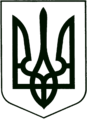 УКРАЇНА
МОГИЛІВ-ПОДІЛЬСЬКА МІСЬКА РАДА
ВІННИЦЬКОЇ ОБЛАСТІ  РІШЕННЯ №824Про внесення змін до рішення 29 сесії міської ради 8 скликання від 10.01.2023р. №684 «Про затвердження розподілу вільного залишку, що склався станом на 01.01.2023р. по загальному та спеціальному фондах бюджету Могилів-Подільської міської територіальної громадиМогилів-Подільського району Вінницької області»          Керуючись ст. 26 Закону України «Про місцеве самоврядування в Україні», ст.ст. 71, 72, 78 Бюджетного кодексу України, -  міська рада ВИРІШИЛА:1. Внести зміни до рішення 29 сесії міської ради 8 скликання від 10.01.2023р. №684 «Про затвердження розподілу вільного залишку, що  склався станом на 01.01.2023р. по загальному та спеціальному фондах бюджету Могилів - Подільської міської територіальної громади Могилів - Подільського району Вінницької області» згідно з додатками 1 та 2, що додаються, а саме:Внести зміни до кошторисних призначень управління освіти Могилів -Подільської міської ради згідно з додатком 1, що додається.По загальному фонду.Зменшити бюджетні призначення по:КПКВ 0611021 КЕКВ 2210 на суму 3200000 грн. Внести зміни до кошторисних призначень фінансово-економічного управління Могилів-Подільської міської ради згідно з додатком 1, що додається.По спеціальному фонду.Збільшити бюджетні призначення по:КПКВ 3719770 КЕКВ 3220 на суму 3200000 грн (на співфінансування придбання шкільних автобусів).2. Передати кошти із загального фонду бюджету до спеціального фонду бюджету (бюджету розвитку) в сумі 3200000 грн згідно з додатком 2, що додається.3. Контроль за виконанням даного рішення покласти на першого заступника міського голови Безмещука П.О. та на постійну комісію міської ради з питань фінансів, бюджету, планування соціально-економічного розвитку, інвестицій та міжнародного співробітництва (Трейбич Е.А.).                      Міський голова                                               Геннадій ГЛУХМАНЮК                                                                                                                                                                                     Додаток 1                                                                                                                                                                             до рішення 35 сесії                                                                                                                                                                        міської ради 8 скликання                                                                                                                                                                       від 31.08.2023 року №824                                 Секретар міської ради                                                                                          Тетяна БОРИСОВА                                                                                                          Додаток 2                                                                                                 до рішення 35 сесії                                                                                             міської ради 8 скликання                                                                                            від 31.08.2023 року №824           Секретар міської ради                                                 Тетяна БОРИСОВАВід 31.08.2023р.35 сесії            8 скликанняРОЗПОДІЛРОЗПОДІЛРОЗПОДІЛРОЗПОДІЛРОЗПОДІЛРОЗПОДІЛРОЗПОДІЛРОЗПОДІЛРОЗПОДІЛРОЗПОДІЛРОЗПОДІЛРОЗПОДІЛРОЗПОДІЛРОЗПОДІЛРОЗПОДІЛРОЗПОДІЛРОЗПОДІЛвидатків місцевого бюджету на 2023 ріквидатків місцевого бюджету на 2023 ріквидатків місцевого бюджету на 2023 ріквидатків місцевого бюджету на 2023 ріквидатків місцевого бюджету на 2023 ріквидатків місцевого бюджету на 2023 ріквидатків місцевого бюджету на 2023 ріквидатків місцевого бюджету на 2023 ріквидатків місцевого бюджету на 2023 ріквидатків місцевого бюджету на 2023 ріквидатків місцевого бюджету на 2023 ріквидатків місцевого бюджету на 2023 ріквидатків місцевого бюджету на 2023 ріквидатків місцевого бюджету на 2023 ріквидатків місцевого бюджету на 2023 ріквидатків місцевого бюджету на 2023 ріквидатків місцевого бюджету на 2023 рік0255800000025580000002558000000255800000(код бюджету)(код бюджету)(код бюджету)(код бюджету)(грн)Код Програмної класифікації видатків та кредитування місцевого бюджетуКод Типової програмної класифікації видатків та кредитування місцевого бюджетуКод Функціональної класифікації видатків та кредитування бюджетуНайменування
головного розпорядника коштів місцевого бюджету/
відповідального виконавця, найменування бюджетної
програми згідно з Типовою програмною класифікацією
видатків та кредитування місцевого бюджетуНайменування
головного розпорядника коштів місцевого бюджету/
відповідального виконавця, найменування бюджетної
програми згідно з Типовою програмною класифікацією
видатків та кредитування місцевого бюджетуЗагальний фондЗагальний фондЗагальний фондЗагальний фондЗагальний фондСпеціальний фондСпеціальний фондСпеціальний фондСпеціальний фондСпеціальний фондСпеціальний фондРазомКод Програмної класифікації видатків та кредитування місцевого бюджетуКод Типової програмної класифікації видатків та кредитування місцевого бюджетуКод Функціональної класифікації видатків та кредитування бюджетуНайменування
головного розпорядника коштів місцевого бюджету/
відповідального виконавця, найменування бюджетної
програми згідно з Типовою програмною класифікацією
видатків та кредитування місцевого бюджетуНайменування
головного розпорядника коштів місцевого бюджету/
відповідального виконавця, найменування бюджетної
програми згідно з Типовою програмною класифікацією
видатків та кредитування місцевого бюджетуусьоговидатки споживанняз нихз нихвидатки
розвиткуусьогоу тому числі бюджет розвиткувидатки споживанняз нихз нихвидатки
розвиткуРазомКод Програмної класифікації видатків та кредитування місцевого бюджетуКод Типової програмної класифікації видатків та кредитування місцевого бюджетуКод Функціональної класифікації видатків та кредитування бюджетуНайменування
головного розпорядника коштів місцевого бюджету/
відповідального виконавця, найменування бюджетної
програми згідно з Типовою програмною класифікацією
видатків та кредитування місцевого бюджетуНайменування
головного розпорядника коштів місцевого бюджету/
відповідального виконавця, найменування бюджетної
програми згідно з Типовою програмною класифікацією
видатків та кредитування місцевого бюджетуусьоговидатки споживанняоплата
працікомунальні послуги та енергоносіївидатки
розвиткуусьогоу тому числі бюджет розвиткувидатки споживанняоплата
працікомунальні послуги та енергоносіївидатки
розвиткуРазом1234456789101112131415160600000Управління освіти Могилів-Подільської міської радиУправління освіти Могилів-Подільської міської ради-3 200 000,00-3 200 000,000,000,000,000,000,000,000,000,000,00-3 200 000,000610000Управління освіти Могилів-Подільської міської радиУправління освіти Могилів-Подільської міської ради-3 200 000,00-3 200 000,000,000,000,000,000,000,000,000,000,00-3 200 000,001000ОСВІТАОСВІТА-3 200 000,00-3 200 000,000,000,000,000,000,000,000,000,000,00-3 200 000,00061102110210921Надання загальної середньої освіти закладами загальної середньої освіти за рахунок коштів місцевого бюджетуНадання загальної середньої освіти закладами загальної середньої освіти за рахунок коштів місцевого бюджету-3 200 000,00-3 200 000,000,000,000,000,000,000,000,000,000,00-3 200 000,003700000Фінансово-економічне управління Могилів-Подільської міської радиФінансово-економічне управління Могилів-Подільської міської ради0,000,000,000,000,003 200 000,003 200 000,000,000,000,003 200 000,003 200 000,003710000Фінансово-економічне управління Могилів-Подільської міської радиФінансово-економічне управління Могилів-Подільської міської ради0,000,000,000,000,003 200 000,003 200 000,000,000,000,003 200 000,003 200 000,009000МІЖБЮДЖЕТНІ ТРАНСФЕРТИМІЖБЮДЖЕТНІ ТРАНСФЕРТИ0,000,000,000,000,003 200 000,003 200 000,000,000,000,003 200 000,003 200 000,00371977097700180Інші субвенції з місцевого бюджетуІнші субвенції з місцевого бюджету0,000,000,000,000,003 200 000,003 200 000,000,000,000,003 200 000,003 200 000,00XXXУСЬОГОУСЬОГО-3 200 000,00-3 200 000,000,000,000,003 200 000,003 200 000,000,000,000,003 200 000,000,00ФІНАНСУВАННЯФІНАНСУВАННЯФІНАНСУВАННЯФІНАНСУВАННЯФІНАНСУВАННЯФІНАНСУВАННЯФІНАНСУВАННЯмісцевого бюджету на 2023 рікмісцевого бюджету на 2023 рікмісцевого бюджету на 2023 рікмісцевого бюджету на 2023 рікмісцевого бюджету на 2023 рікмісцевого бюджету на 2023 рікмісцевого бюджету на 2023 рік02558000000255800000(код бюджету)(код бюджету)(грн)КодНайменування згідно
з Класифікацією фінансування бюджетуНайменування згідно
з Класифікацією фінансування бюджетуУсьогоЗагальний
фондСпеціальний фондСпеціальний фондКодНайменування згідно
з Класифікацією фінансування бюджетуНайменування згідно
з Класифікацією фінансування бюджетуУсьогоЗагальний
фондусьогоу тому числі
бюджет
розвитку1223456Фінансування за типом кредитораФінансування за типом кредитораФінансування за типом кредитораФінансування за типом кредитораФінансування за типом кредитораФінансування за типом кредитораФінансування за типом кредитора200000Внутрішнє фінансуванняВнутрішнє фінансування0,00-3 200 000,003 200 000,003 200 000,00208000Фінансування за рахунок зміни залишків коштів бюджетівФінансування за рахунок зміни залишків коштів бюджетів0,00-3 200 000,003 200 000,003 200 000,00208400Кошти, що передаються із загального фонду бюджету до бюджету розвитку (спеціального фонду)Кошти, що передаються із загального фонду бюджету до бюджету розвитку (спеціального фонду)0,00-3 200 000,003 200 000,003 200 000,00XЗагальне фінансуванняЗагальне фінансування0,00-3 200 000,003 200 000,003 200 000,00Фінансування за типом боргового зобов’язанняФінансування за типом боргового зобов’язанняФінансування за типом боргового зобов’язанняФінансування за типом боргового зобов’язанняФінансування за типом боргового зобов’язанняФінансування за типом боргового зобов’язанняФінансування за типом боргового зобов’язання600000Фінансування за активними операціямиФінансування за активними операціями0,00-3 200 000,003 200 000,003 200 000,00602000Зміни обсягів бюджетних коштівЗміни обсягів бюджетних коштів0,00-3 200 000,003 200 000,003 200 000,00602400Кошти, що передаються із загального фонду бюджету до бюджету розвитку (спеціального фонду)Кошти, що передаються із загального фонду бюджету до бюджету розвитку (спеціального фонду)0,00-3 200 000,003 200 000,003 200 000,00XЗагальне фінансуванняЗагальне фінансування0,00-3 200 000,003 200 000,003 200 000,00